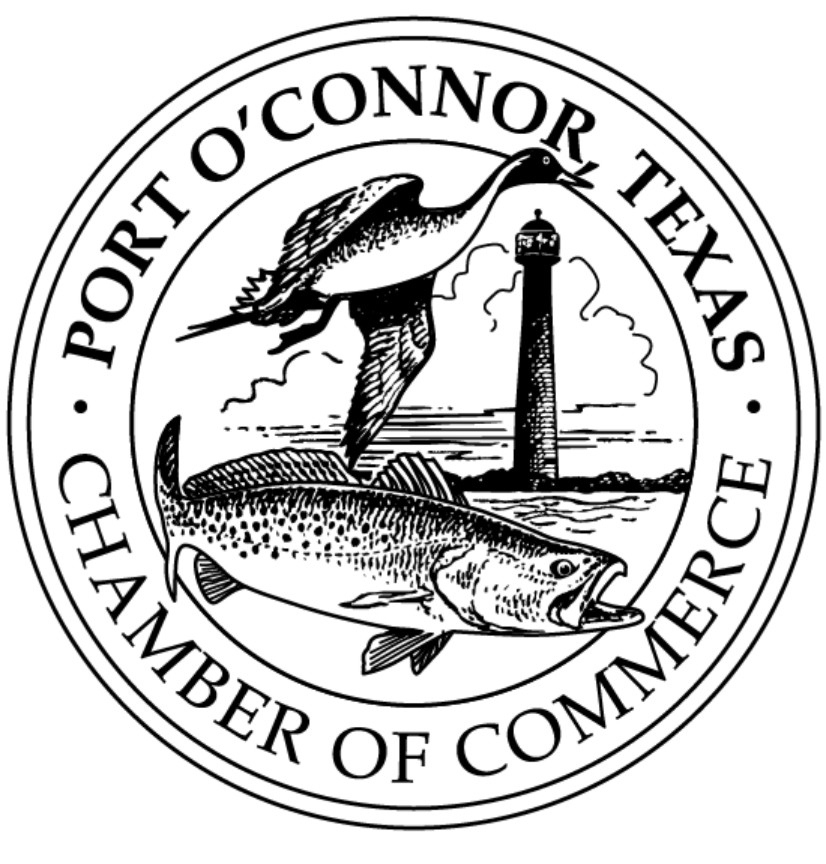 Business:  $100 This includes a business listing on our website, with up to 3 categories, along with a link to your business website, Facebook, or Instagram social media platform. Business Name:	_________________________________________________________________Contact Name: 	_________________________________________________________________Business Address:	_________________________________________________________________Mailing Address:	___________________________________________________________________City:			______________________ State:  ___________       Zip Code:  _____________Phone:			_______________________	Email:  __________________________________Website/Facebook Name or URL: ______________________________________________________________	Please include me on news, events, information and updates related to the POC Chamber.___	I would like to donate $100 to the Fireworks Display in POC.___	I would like to donate $250 to the Fireworks Display in POC.___	I would like to donate $500 to the Fireworks Display in POC.___	I would like to donate $1,000 to the Fireworks Display in POC.___	I would like to donate $________ to the Fireworks Display in POC.Questions? Email membership@portoconnorchamber.comPlease join/renew and pay online at:  www.portoconnorchamber.com or mail a check to:  PORT O’CONNOR CHAMBER OF COMMERCEPO BOX 701PORT O’CONNOR, TX 77982Up to 3 categories are included with your $100 Business Membership. Select by placing a 1, 2, or 3 next to the category.   Add corresponding description on the next page as needed.____Advertising & Media					____Arts, Culture & Entertainment____Automotive & RV____Boating & Marine____Business & Professional Services____Contractors & Construction____Delivery/Take Out____Family, Community & Civic Organizations____Finance & Insurance____Fishing & Hunting____Home & Garden____Lodging & Travel____ Personal Service & Care____Pets & Veterinary____Public Utilities & Environment____Real Estate, Moving & Storage____Restaurants, Food & Beverage____Shopping & Specialty Retail____Sports & RecreationSEE PAGE 3 TO COMPLETE THE BUSINESS DESCRIPTION YOU WANT DISPLAYED ON THE WEBSITE Business Description (200 characters maximum) Please put your description of your business, what services you offer, and any other information you may want included. 	Category 1.  _________________________________________________________________________	___________________________________________________________________________________	___________________________________________________________________________________      	___________________________________________________________________________________	Category 2.  _________________________________________________________________________	___________________________________________________________________________________	___________________________________________________________________________________      	___________________________________________________________________________________	Category 3.  _________________________________________________________________________	___________________________________________________________________________________	___________________________________________________________________________________      	___________________________________________________________________________________Questions? Email membership@portoconnorchamber.comPlease pay online at:  www.portoconnorchamber.com or mail a check to:  PORT O’CONNOR CHAMBER OF COMMERCEPO BOX 701PORT O’CONNOR, TX 77982